Witam Was kochane dzieci, tydzień temu mieliśmy obchodzić w przedszkolu Dzień Słońca, ale niestety nie mogliśmy się spotkać. Dlatego dzisiaj Słoneczko będzie obchodzić swoje  święto. Zapraszam do zajęć!Temat: Dzień SłońcaData: 24.03.2021Cel główny:   Kształtowanie umiejętności rozpoznawania i nazywania koloru żółtego. Dostarczanie dzieciom różnorodnych doświadczeń, dzięki którym utrwalą umiejętność rozpoznawania i nazywania koloru żółtego.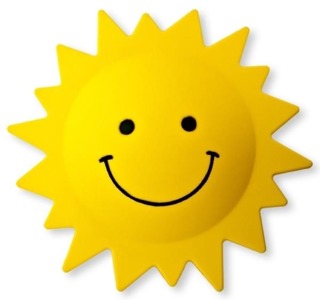 Powitanka: Rodzic  mówi  powitankę oraz odpowiednie słowa wyraża  gestem: Dzień dobry, dzień dobry – grzecznie się witamy.Dzień dobry, dzień dobry – dobry humor mamy.Dzień dobry, dzień dobry – słonko jasno świeci.
Dzień dobry, dzień dobry –  wita  wszystkie dzieci.Odczytanie przez Rodzica  listu od Słoneczka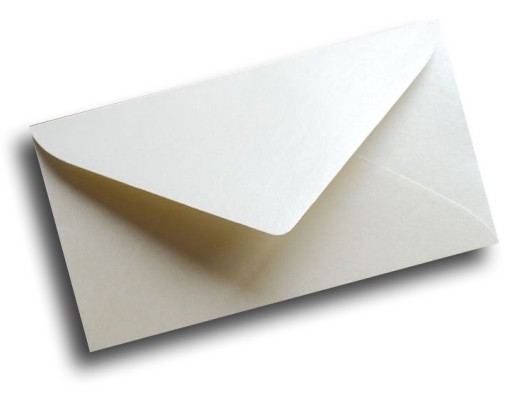 
Brawo moje kochane przedszkolaki!
Odnalazłyście kopertę z listem
Wiecie już że ja słoneczko mam w sobie mnóstwo ciepła które nazywamy energią... 
„Co dobrego daje nam słońce” ?
Dzięki mnie rosną roślinki, potrafię także ogrzać wodę, ziemię i was !Pozdrawiam Was i zapraszam do zabaw na świeżym powietrzu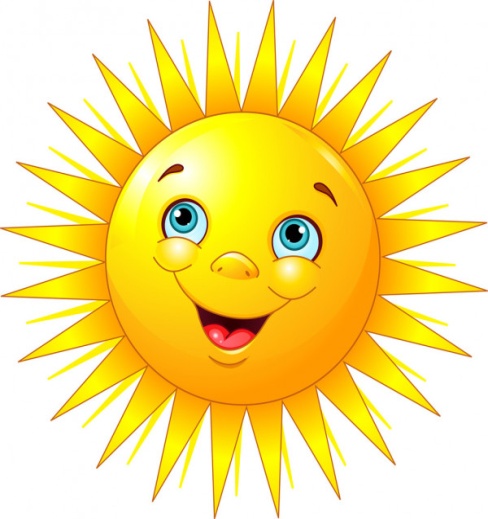 “Gdy słoneczko jasno świeci
są szczęśliwe wszystkie dzieci!”Wysłuchanie piosenki : „ Słoneczko późno dzisiaj wstało” https://www.youtube.com/watch?v=ic2Bjr7xsC0Rozwiązanie zagadki Tę barwę ma słońce gorące,i mlecze, co rosną na łące.I jeszcze podpowiem na uszko,przyjrzyj się kaczuszkom... ( żółty)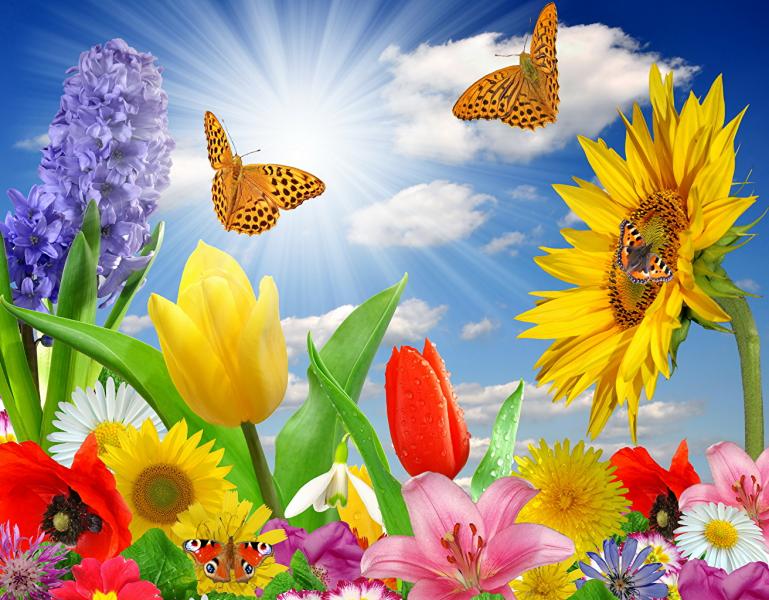 
5. Zabawa ruchowa na spostrzeganie „Dzień – Noc”: Dziecko  leży na podłodze i udaje, że śpi (dyskretnie mogą podglądać, czy wschodzi już słońce – papierowa sylweta słońca). Rodzic wyjmuje słońce zza pleców i unosi wysoko w górę. Na hasło „Dzień!” – dziecko wstaje i biega po sali, bacznie obserwując słońce. Ukrycie słońca za plecami i hasło „Noc!” – sygnalizuje dziecku ponowne ułożenie się do snu. Zabawę powtarzamy kilkakrotnie. 
6. Posłuchajcie teraz krótkiego opowiadania o kapryśnej królewnie....
„Dawno, dawno temu, za górami, za lasami znajdowała się kolorowa kraina, którą rządził stary, mądry król. Miał on córkę – śliczną królewnę. Królewna ta była jednak bardzo kapryśna- ciągle zmieniała kolorowe suknie i mimo, że miała ich niezliczoną ilość, ciągle marudziła i chodziła niezadowolona. Martwiło to króla, aż pewnego razu wydał rozkaz, aby wszystko w jego królestwie stało się żółte, a jego córka ma nosić tylko żółte sukienki. I jak za dotknięciem czarodziejskiej różdżki- przez kraj zaczęła płynąć żółta rzeka, po rzece pływały żółte łódeczki, na brzegu wyrosły żółte kwiaty, a w powietrzu fruwały żółte motylki i ptaki. Także i sukienki królewny zrobiły się żółte.”
7.Ćwiczenie w rozpoznawaniu koloru żółtego- szukanie przedmiotów w kolorze żółtym.W królestwie kapryśnej królewny wszystko zmieniło kolor na żółty (ja słoneczko też jestem żółte) a czy w waszym mieszkaniu  są jakieś przedmioty w których schowała się żółta barwa? Poszukajcie ich, usiądźcie i nazwijcie każdy przyniesiony lub wskazany przedmiot.8. Praca plastyczna  „ Słońce” – przyklejanie kawałków z papieru żółtego na kontur słońca lub namalowanie farbami dużego słońca, ulepienie z plasteliny słoneczka. ŻYCZĘ PRZYJEMNEJ PRACY I DZIĘKUJĘ ZA SPEDZONY CZAS NA NAUCE I ZABAWIE!xsC0